進行參加者意見調查的目的，是為了評估活動的成效，作為日後檢討改善的根據。有關調查不會影響 貴機構日後獲得資助的機會。請 貴機構安排收回約百分之二十（20%）或50名的參加者已填妥的問卷（以較少者為準），並將完成調查摘要夾附於完成報告書，交回「環保教育和社區參與項目審批小組秘書處」（電郵地址：eeca@eeb.gov.hk）。The purpose of conducting survey is to assess the effectiveness of the activity for reference to future review and enhancement.  The result of the survey would not affect your organisation’s future chance of getting financial support.  You are kindly advised to collect the completed questionnaires from 20% of the participants or 50 participants of the activity, whichever is the fewer.  Please return the completed Summary of Survey together with the completion report to the EE&CA Projects Vetting Sub-committee Secretariat (email: eeca@eeb.gov.hk). 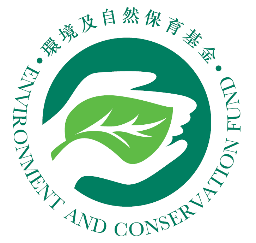 環境及自然保育基金環保教育和社區參與項目
參加者意見調查總結—活動後
（由獲資助機構填寫）Environment and Conservation FundEnvironmental Education and Community Action Projects (EE&CA)Summary of Survey of Participants – Post-activity (To be filled by recipient organisation)項目名稱：Project title:獲資助機構： Recipient organisation:活動名稱：Name of activity:活動日期：Date(s) of activity:參加者人數：No. of participants:收回問卷數目：Nos. of questionnaire collected:第一部分 Part 1第一部分 Part 1第一部分 Part 1第一部分 Part 1第一部分 Part 1第一部分 Part 1第一部分 Part 1第一部分 Part 1第一部分 Part 1第一部分 Part 1第一部分 Part 1第一部分 Part 1過去3個月，你曾否參與過其他環保活動？如有，請寫出平均參與次數。Apart from the above activity, have you participated in any other environmental protection activities in the past three months?  If yes, please state how many times you have participated in on average有 Yes (     )% 平均on average
_____次times有 Yes (     )% 平均on average
_____次times有 Yes (     )% 平均on average
_____次times有 Yes (     )% 平均on average
_____次times沒有 No (     )%沒有 No (     )%沒有 No (     )%沒有 No (     )%沒有 No (     )%過去3個月，你曾經參加過哪些環保活動？Apart from the above activity, what kinds of environmental protection activities have you participated in?講座Talk(     )%講座Talk(     )%工作坊Workshop(     )%工作坊Workshop(     )%比賽 Competition(     )%比賽 Competition(     )%實地考察 Field study(     )%實地考察 Field study(     )%實地考察 Field study(     )%過去3個月，你曾經參加過哪些環保活動？Apart from the above activity, what kinds of environmental protection activities have you participated in?展覽 Exhibition(     )%展覽 Exhibition(     )%植樹活動 Tree planting(     )%植樹活動 Tree planting(     )%清潔海岸Clean shorelines(     )%清潔海岸Clean shorelines(     )%清潔海岸Clean shorelines(     )%清潔海岸Clean shorelines(     )%過去3個月，你曾經參加過哪些環保活動？Apart from the above activity, what kinds of environmental protection activities have you participated in?其他：Others:其他：Others:參加了上述活動是否令你在過去3個月持續參加其他環保活動的主要原因？Is your participation in the above activity a main reason causing you to continue participating in other environmental protection activities?有 Yes (     )% 有 Yes (     )% 有 Yes (     )% 有 Yes (     )% 沒有 No (     )%沒有 No (     )%沒有 No (     )%沒有 No (     )%沒有 No (     )%第二部分 Part 2第二部分 Part 2第二部分 Part 2第二部分 Part 2第二部分 Part 2第二部分 Part 2第二部分 Part 2第二部分 Part 2第二部分 Part 2第二部分 Part 2第二部分 Part 2第二部分 Part 2在參與環境及自然保育基金資助的活動3個月後，我認為：After having participated in the activity funded by Environment and Conservation Fund 3 months ago, I think:非常同意Strongly agree同意Agree同意Agree中立Neutral中立Neutral不同意Disagree不同意Disagree非常不同意Strongly disagree非常不同意Strongly disagree知識 Knowledge知識 Knowledge知識 Knowledge知識 Knowledge知識 Knowledge知識 Knowledge知識 Knowledge知識 Knowledge知識 Knowledge知識 Knowledge知識 Knowledge知識 Knowledge我認識環境及自然保育基金I know about the Environment and Conservation Fund(     )%(     )%(     )%(     )%(     )%(     )%(     )%(     )%(     )%我理解甚麼是氣候變化
I understand what climate change is(     )%(     )%(     )%(     )%(     )%(     )%(     )%(     )%(     )%我知道氣候變化的影響
I know the impacts of climate change(     )%(     )%(     )%(     )%(     )%(     )%(     )%(     )%(     )%我知道氣候變化的成因及應對辦法
I know the causes of and the means to combat climate change(     )%(     )%(     )%(     )%(     )%(     )%(     )%(     )%(     )%行為 Behaviour行為 Behaviour行為 Behaviour行為 Behaviour行為 Behaviour行為 Behaviour行為 Behaviour行為 Behaviour行為 Behaviour行為 Behaviour行為 Behaviour行為 Behaviour我有實踐低碳生活模式（如於使用電器節約能源、多使用公共交通工具）
I adopt a low-carbon living style (e.g. conserve energy especially through the use of electrical appliances, use public transport more often) (     )%(     )%(     )%(     )%(     )%(     )%(     )%(     )%(     )%我不會破壞自然環境 
I will not cause any harm to the natural environment (     )%(     )%(     )%(     )%(     )%(     )%(     )%(     )%(     )%我有避免使用即棄塑膠產品（如即棄餐具、樽裝水等）
I avoid the use of single-use plastic products (e.g. disposable tableware, bottled water, etc.)(     )%(     )%(     )%(     )%(     )%(     )%(     )%(     )%(     )%我有參與廢物分類和回收 
I will now participate in waste separation and recycling(     )%(     )%(     )%(     )%(     )%(     )%(     )%(     )%(     )%我有自備購物袋、手帕、水樽、可重用餐具和飲管等，避免製造廢物 
I bring my own shopping bag, handkerchief, water bottle, reusable cutlery, straw and tableware, etc. to avoid the generation of waste(     )%(     )%(     )%(     )%(     )%(     )%(     )%(     )%(     )%我有節約各種資源，如能源和水
I conserve different kinds of resources like energy and water(     )%(     )%(     )%(     )%(     )%(     )%(     )%(     )%(     )%我有留意關於氣候變化的資訊
I pay attention to information related to climate change(     )%(     )%(     )%(     )%(     )%(     )%(     )%(     )%(     )%非常同意Strongly agree同意Agree同意Agree中立Neutral中立Neutral不同意Disagree不同意Disagree非常不同意Strongly disagree非常不同意Strongly disagree態度 Attitude態度 Attitude態度 Attitude態度 Attitude態度 Attitude態度 Attitude態度 Attitude態度 Attitude態度 Attitude態度 Attitude態度 Attitude態度 Attitude我認為保護環境是每個人的責任I think it is everybody’s responsibility to protect the environment(     )%(     )%(     )%(     )%(     )%(     )%(     )%(     )%(     )%我會遊說家人或朋友愛護環境和珍惜天然資源（如實踐綠色生活、「無痕山林」遊覽郊野等）I will persuade my family members or friends to care for the environment and conserve natural resources (e.g. adopt green living, ‘leave no trace’ when visiting the countryside, etc.)(     )%(     )%(     )%(     )%(     )%(     )%(     )%(     )%(     )%我認為改變日常生活習慣（如在不使用時關掉電器的電源、設定空調溫度於攝氐24—26 度、使用風扇代替空調等）對緩和氣候變化有幫助 
I think changing habits (e.g. turning off electrical appliances when not in use, maintaining air-conditioning at 24-26˚C, using fans instead of air-conditioning, etc.) can help alleviating climate change(     )%(     )%(     )%(     )%(     )%(     )%(     )%(     )%(     )%我願意改變生活模式為更好的環境作出貢獻I am willing to change my living style to contribute to a better environment(     )%(     )%(     )%(     )%(     )%(     )%(     )%(     )%(     )%期望 Expectation期望 Expectation期望 Expectation期望 Expectation期望 Expectation期望 Expectation期望 Expectation期望 Expectation期望 Expectation期望 Expectation期望 Expectation期望 Expectation上述活動豐富了我對環保認識The above activity has enriched my knowledge on environmental protection(     )%(     )%(     )%(     )%(     )%(     )%(     )%(     )%(     )%上述活動令我更關注環境保護的重要The above activity has raised my awareness on the importance of environmental protection(     )%(     )%(     )%(     )%(     )%(     )%(     )%(     )%(     )%第三部分 Part 3第三部分 Part 3第三部分 Part 3第三部分 Part 3第三部分 Part 3第三部分 Part 3第三部分 Part 3第三部分 Part 3第三部分 Part 3第三部分 Part 3第三部分 Part 3第三部分 Part 3你會否再次參加由環境及自然保育基金資助的活動？Will you participate in other environmental protection activities funded by Environment and Conservation Fund in the future?有 Yes (     )% 有 Yes (     )% 有 Yes (     )% 有 Yes (     )% 沒有 No (     )%沒有 No (     )%沒有 No (     )%沒有 No (     )%沒有 No (     )%其他意見／建議 
Other comments/suggestions其他意見／建議 
Other comments/suggestions__________________________________________________________________________________________________________________________________________________________________________________________________________________________________________________________________________________________________________________________________________________________________________________________